
Youth Ministry Intern Application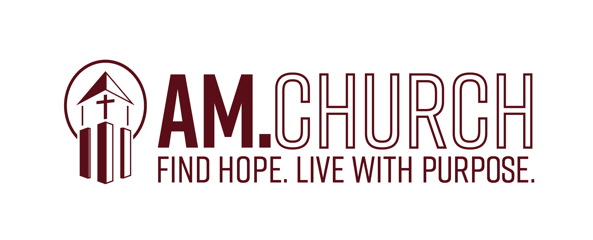 Name: ____________________________________________________________ Date: ______________Address: ______________________________   City: _____________________  State: ___  Zip: _______Telephone:       ____________________ (home)           _________________________ (cell)Email: ______________________________    Length of time at address listed above: _______________Educational BackgroundEmployment History
(Please begin with most recent)Have you ever been convicted of a criminal offense (felony or misdemeanor, except for minor traffic violations), including convictions based on a plea of guilty or no contest?        Yes        NoIf “yes,” please explain.  Give any information that would be helpful to us in considering your application.  __________________________________________________________________________Church Activity
Please list the churches you have attended over the past ten years.References
Please list three references (not related to you) that we may contact.Why are you seeking a youth intern position? _________________________________________________________________________________________________________________________________________________________________________________________________________________________How would you describe your relationship with God currently? ________________________________________________________________________________________________________________________________________________________________________________________________________________________________________________________________________________________________How has your relationship with God been throughout college?  Highs, lows, struggles, victories, etc., and where are you right now in your walk with God? ____________________________________________________________________________________________________________________________________________________________________________________________________________________________________________________________________________________________________________What was your relationship with God like in high school? ________________________________________________________________________________________________________________________________________________________________________________________________________________Have you been baptized?  When?  Why did you choose to do this?  ________________________________________________________________________________________________________________________________________________________________________________________________________Because the role of a youth intern is a highly influential role in the life of middle school and high school students, we want our interns to know their personal choices can have a significant impact on the decisions high school students make.  Because of this, please answer the following questions:Do you drink alcohol?    Yes     NoOnline and on your social media, are there any things that you do or that students or parents would see about you that would not be keeping with the character of Christ?    Yes     NoAre you involved in any type of behavior that would be considered sexually immoral?  (viewing pornography, involvement in sexual activity or premarital sex, improper relationships, etc.)     Yes     NoWhat are your future plans regarding school, summer, life after school, etc.? ____________________________________________________________________________________________________________________________________________________________________________________________________________________________________________________________________________________Is there any additional information you would like to communicate with us regarding your application for interning with us?: ____________________________________________________________________________________________________________________________________________________________________________________________________________________________________________By signing below, you affirm the answers on this application are true and accurate.___________________________________________				___________________
Your Signature									DateName/Location of SchoolYear GraduatedDegreeAreas of ConcentrationHigh SchoolCollege OtherEmployment Date(s)Employer Job Title and Primary ResponsibilitiesReason for leavingChurch NameTown/LocationDate(s) attendedNameTelephone and EmailYears KnownRelationship